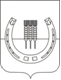 АДМИНИСТРАЦИЯСПАССКОГО СЕЛЬСКОГО ПОСЕЛЕНИЯСПАССКОГО МУНИЦИПАЛЬНОГО РАЙОНАПРИМОРСКОГО КРАЯПОСТАНОВЛЕНИЕ07 июля 2021 года                                   с. Спасское	                                                             № 67О внесении изменений в муниципальную программу «Дети и молодёжь Спасского сельского поселения» на 2020 – 2024 годы, утвержденную постановлением администрации Спасского сельского поселения от 14 августа 2018 года № 78Руководствуясь Федеральным Законом Российской Федерации от 06 октября 2003 года № 131-ФЗ «Об общих принципах организации местного самоуправления в Российской Федерации», Уставом Спасского сельского поселения, постановлением администрации Спасского сельского поселения «Об утверждении Порядка принятия решений о разработке, формировании и реализации долгосрочных целевых программ Спасского сельского поселения» от 14 апреля 2014 года № 63, администрация Спасского сельского поселенияПОСТАНОВЛЯЕТ:1. Внести в муниципальную Программу «Дети и молодёжь Спасского сельского поселения» на 2020 - 2024 годы, утвержденную постановлением администрации Спасского сельского поселения от 14 августа 2018 года следующие изменения:1.1 Приложение № 3 к муниципальной программе «Дети и молодёжь Спасского сельского поселения» на 2020 – 2024 годы изложить в редакции приложения к настоящему постановлению.2. Настоящее постановление вступает в силу с момента официального опубликования.3. Контроль за выполнением настоящего постановления оставляю за собой.Глава администрацииСпасского сельского поселения                                                                                А.В. Деркач Приложение к постановлению администрацииСпасского сельского поселения от 07 июля 2021 года № 67 «Приложение № 3к муниципальной программе Спасского сельского поселения«Дети и молодёжь Спасского сельского поселения» на 2020 – 2024 годы, утвержденной постановлением администрацииСпасского сельского поселения от 14 августа 2018 года № 78Ресурсное обеспечение реализации муниципальной программы Спасского сельского поселения за счет средств бюджета Спасского сельского поселенияМуниципальная программа «Дети и молодёжь Спасского сельского поселения» на 2020 - 2024 годынаименование муниципальной программыNп/пНаименованиегосударственнойпрограммы,подпрограммы,отдельногомероприятияОтветственныйисполнитель,соисполнителиКод бюджетнойклассификацииКод бюджетнойклассификацииКод бюджетнойклассификацииКод бюджетнойклассификацииРасходы (руб.), годыРасходы (руб.), годыРасходы (руб.), годыРасходы (руб.), годыРасходы (руб.), годыРасходы (руб.), годыРасходы (руб.), годыРасходы (руб.), годыNп/пНаименованиегосударственнойпрограммы,подпрограммы,отдельногомероприятияОтветственныйисполнитель,соисполнителиГРБСРзПрЦСРВР202020212022202220232023 2024 20241234567891010111112121.Муниципальная программа  «Дети и молодёжь Спасского сельского поселения» на 2020 -2024 годыАдминистрация Спасского сельского поселения,МКУ «СКО»9770707000000000000056150,0060000,0060000,0060000,0060000,0060000,0060000,0060000,002.Отдельныемероприятия56150,0060000,0060000,0060000,0060000,0060000,0060000,0060000,002.1Обеспечение организации и проведения  культурно – массовых, культурно - досуговых мероприятий, развлекательных,информационно – просветительских,профилактических,оздоровительных  мероприятий  для детей и молодёжи, направленных на творческую самореализацию, в том числе мероприятий, приуроченных к празднованию календарных и государственных праздников,   значимых и памятных дат.Администрация Спасского сельского поселения,МКУ «СКО»9770707040016206024456150,0060000,0060000,0060000,0060000,0060000,0060000,0060000,002.1.1  Организация и проведение конкурсов, фестивалей  и других мероприятий, посвященных Дню Победы, государственным праздникам, значимым и памятным датам РоссииАдминистрация Спасского сельского поселения,МКУ «СКО»977070704001620602444759,005000,006000,006000,006000,006000,006000,006000,002.1.1  Организация и проведение конкурсов, фестивалей  и других мероприятий, посвященных Дню Победы, государственным праздникам, значимым и памятным датам РоссииАдминистрация Спасского сельского поселения,МКУ «СКО»2.1.2 Проведение  акции«Поздравь ветерана»Администрация Спасского сельского поселения,МКУ «СКО»97707070400162060244-750,002500,002500,002500,002500,002500,002500,002.1.2 Проведение  акции«Поздравь ветерана»Администрация Спасского сельского поселения,МКУ «СКО»2.1.3Организация и проведение мероприятий, посвященных Дню защитника ОтечестваАдминистрация Спасского сельского поселения,МКУ «СКО»977070704001620602442500,001990,004000,004000,004000,004000,004000,004000,002.1.3Организация и проведение мероприятий, посвященных Дню защитника ОтечестваАдминистрация Спасского сельского поселения,МКУ «СКО»2.1.4 Чествование молодых граждан, добившихся успехов в образовательной, научной, профессиональной, творческой деятельностиАдминистрация Спасского сельского поселения,МКУ «СКО»97707070400162060244--2000,002000,002000,002000,002000,002000,002.1.4 Чествование молодых граждан, добившихся успехов в образовательной, научной, профессиональной, творческой деятельностиАдминистрация Спасского сельского поселения,МКУ «СКО»2.1.5Организация и проведение мероприятий, посвященных Международному женскому днюАдминистрация Спасского сельского поселения,МКУ «СКО»977070704001620602442616,003856,004000,004000,004000,004000,004000,004000,002.1.5Организация и проведение мероприятий, посвященных Международному женскому днюАдминистрация Спасского сельского поселения,МКУ «СКО»2.1.6Организация и проведение мероприятий, посвященных Дню защиты детейАдминистрация Спасского сельского поселения,МКУ «СКО»97707070400162060244-9985,0010000,0010000,0010000,0010000,0010000,0010000,002.1.6Организация и проведение мероприятий, посвященных Дню защиты детейАдминистрация Спасского сельского поселения,МКУ «СКО»2.1.7Организация и проведениемероприятий, посвященных Дню знанийАдминистрация Спасского сельского поселения,МКУ «СКО»9770707040016206024424065,0023419,0012000,0012000,0012000,0012000,0012000,0012000,002.1.7Организация и проведениемероприятий, посвященных Дню знанийАдминистрация Спасского сельского поселения,МКУ «СКО»2.1.8Организация и проведение художественных, музыкальных, танцевальных, декоративно – прикладных, творческих конкурсов, фестивалей, викторин.Администрация Спасского сельского поселения,МКУ «СКО»977070704001620602444710,005000,005000,005000,005000,005000,005000,005000,002.1.8Организация и проведение художественных, музыкальных, танцевальных, декоративно – прикладных, творческих конкурсов, фестивалей, викторин.Администрация Спасского сельского поселения,МКУ «СКО»2.1.9Организация и проведение культурно – массовых, культурно – досуговых мероприятий для детей, подростков и молодёжи (Праздники, игровые, конкурсные, развлекательные программы и т.д.)Администрация Спасского сельского поселения,МКУ «СКО»9770707040016206024417500,008000,008000,008000,008000,008000,008000,008000,002.1.9Организация и проведение культурно – массовых, культурно – досуговых мероприятий для детей, подростков и молодёжи (Праздники, игровые, конкурсные, развлекательные программы и т.д.)Администрация Спасского сельского поселения,МКУ «СКО»2.1.10Обеспечение участия делегаций Спасского сельского поселения в муниципальных и межмуниципальных фестивалях, конкурсах, соревнованиях, слётах, конференциях, акциях и других  мероприятияхАдминистрация Спасского сельского поселения,МКУ «СКО»97707070400162060244--2000,002000,002000,002000,002000,002000,002.1.10Обеспечение участия делегаций Спасского сельского поселения в муниципальных и межмуниципальных фестивалях, конкурсах, соревнованиях, слётах, конференциях, акциях и других  мероприятияхАдминистрация Спасского сельского поселения,МКУ «СКО»2.1.11Организация и проведение мероприятий, посвященных Дню молодёжиАдминистрация Спасского сельского поселения,МКУ «СКО»97707070400162060244--2500,002500,002500,002500,002500,002500,002.1.11Организация и проведение мероприятий, посвященных Дню молодёжиАдминистрация Спасского сельского поселения,МКУ «СКО»2.1.12Организация и проведение мероприятий, посвященных Дню семьи, мероприятий с участием  семей, посвященных  календарным датамАдминистрация Спасского сельского поселения,МКУ «СКО»97707070400162060244-2000,002000,002000,002000,002000,002000,002000,002.1.12Организация и проведение мероприятий, посвященных Дню семьи, мероприятий с участием  семей, посвященных  календарным датамАдминистрация Спасского сельского поселения,МКУ «СКО»2.1.13Организация мероприятий, направленных на профилактику асоциальных явлений(Цикл мероприятий по профилактикеправонарушений, профилактике ВИЧ – инфекции и СПИДа,  включающих в себя акции, конкурсы творческих работ, выставки, беседы, круглые столы и т.д.)Администрация Спасского сельскогопоселения,МКУ «СКО»------------2.1.14Участие в проведении районных спортивных и культурно – массовых мероприятиях, направленных на формирование здорового образа жизни, развитие спорта и досуга молодёжи. Администрация Спасского сельского поселения,МКУ «СКО»-----Средства местного бюджета предусмотренные по другим муниципальным программамСредства местного бюджета предусмотренные по другим муниципальным программамСредства местного бюджета предусмотренные по другим муниципальным программамСредства местного бюджета предусмотренные по другим муниципальным программамСредства местного бюджета предусмотренные по другим муниципальным программамСредства местного бюджета предусмотренные по другим муниципальным программамСредства местного бюджета предусмотренные по другим муниципальным программам2.1.15Шефская волонтерская работа по благоустройству и сохранению памятников воинам – односельчанам, погибшим в ВОВАдминистрация Спасского сельского поселения,МКУ «СКО»------------2.1.16Повышение уровня активности молодых избирателей, принимающих участие в голосовании на выборах в органы власти всех уровней.Администрация Спасского сельского поселения,МКУ «СКО»------------